Выписка из протокола заседания конкурсной комиссииТамбовского ВРЗ АО «ВРМ»29.05.2019										№ К-37Присутствовали:Председатель Конкурснойкомиссии									Члены Конкурсной комиссии:Повестка дня:О подведении итогов открытого конкурса № 029/ТВРЗ/2019 на право заключения договора на выполнение работ по прокладке кабельной линии 6кВ от ТП№2 до ТП№4 для Тамбовского ВРЗ АО «ВРМ» в 2019 году.Информация представлена начальником энерго-механического отдела – главным энергетиком Узких С.В.Комиссия решила:Согласиться с выводами и предложениями экспертной группы (протокол от 28 мая 2019 г. № 029/ТВРЗ/ЭГ).Признать победителем открытого конкурса № 029/ТВРЗ/2019 ООО «ТАГАТ Автоматика», получившего максимальную балльную оценку и поручить начальнику ЭМО – главному энергетику С.В. Узких в установленном порядке обеспечить заключение договора со стоимостью предложения 1 483 000 (Один миллион четыреста восемьдесят три тысячи) рублей 00 копеек без учета НДС; 1 779 600 (Один миллион семьсот семьдесят девять тысяч шестьсот) рублей 00 коп. с учетом всех налогов, включая НДС.Решение принято единогласно.      Подписи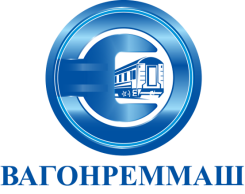 АКЦИОНЕРНОЕ ОБЩЕСТВО «ВАГОНРЕММАШ»Филиал Тамбовский вагоноремонтный завод392009, г. Тамбов, пл. Мастерских, д. 1тел. (4752) 44-49-59, факс 44-49-02, e-mail: tvrz@vagonremmash.ru